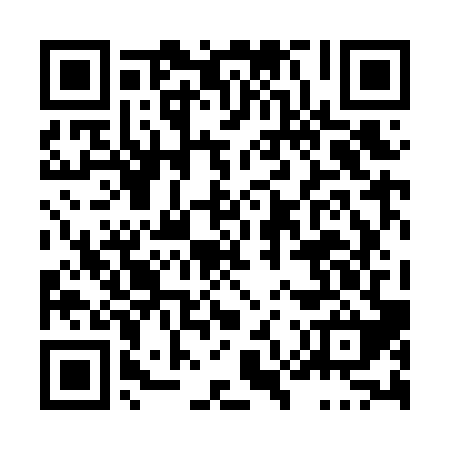 Prayer times for Developpement-Daudelin, Quebec, CanadaMon 1 Jul 2024 - Wed 31 Jul 2024High Latitude Method: Angle Based RulePrayer Calculation Method: Islamic Society of North AmericaAsar Calculation Method: HanafiPrayer times provided by https://www.salahtimes.comDateDayFajrSunriseDhuhrAsrMaghribIsha1Mon3:125:0812:556:178:4210:382Tue3:135:0912:556:178:4210:373Wed3:145:0912:566:178:4110:364Thu3:155:1012:566:178:4110:365Fri3:165:1112:566:178:4110:356Sat3:175:1212:566:178:4010:347Sun3:195:1212:566:178:4010:338Mon3:205:1312:566:178:4010:329Tue3:215:1412:576:178:3910:3110Wed3:225:1512:576:168:3810:3011Thu3:245:1512:576:168:3810:2912Fri3:255:1612:576:168:3710:2813Sat3:265:1712:576:158:3710:2714Sun3:285:1812:576:158:3610:2615Mon3:295:1912:576:158:3510:2416Tue3:315:2012:576:148:3410:2317Wed3:325:2112:576:148:3410:2218Thu3:345:2212:586:148:3310:2019Fri3:355:2312:586:138:3210:1920Sat3:375:2412:586:138:3110:1721Sun3:395:2512:586:128:3010:1622Mon3:405:2612:586:128:2910:1423Tue3:425:2712:586:118:2810:1324Wed3:445:2812:586:108:2710:1125Thu3:455:2912:586:108:2610:0926Fri3:475:3012:586:098:2510:0827Sat3:495:3112:586:098:2410:0628Sun3:505:3212:586:088:2210:0429Mon3:525:3312:586:078:2110:0230Tue3:545:3512:586:068:2010:0131Wed3:555:3612:586:068:199:59